Overview: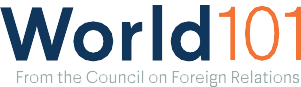 Students will identify Enlightenment ideas in op-ed articles today.Length:One classMaterials:“What Is the Enlightenment and How Did It Transform Politics?” (World101)The op-ed section of a newspaper (either online or several issues in print)Instructional Plan:Have students read "What Is the Enlightenment and How Did It Transform Politics?,” noting in particular the examples of Enlightenment ideas.Have students search the op-ed section of a newspaper and identify one article that argues for an Enlightenment idea and another that argues against one.Have students give a short presentation in class or write a short paragraph for each article that identifies the Enlightenment idea being supported or opposed, cites quotations from the article, and explains how those quotations support or oppose the Enlightenment idea.